GOOD MANNERS DAYIts rightly said that- “Character Maketh a Man” and with a view to imbibe in students the importance of the same, a special assembly on “Good Manners” was conducted on 27th April 2017 at the Kindergarten. Children held relevant pictures depicting various good habits and sang songs related to the topic. The main purpose of the assembly was to instill in the students the virtues of respect, sharing, caring, politeness and honesty and to help them develop good values that form the basis of a strong character.The message of the special assembly was conveyed to the students through their participation in a fun filled programme.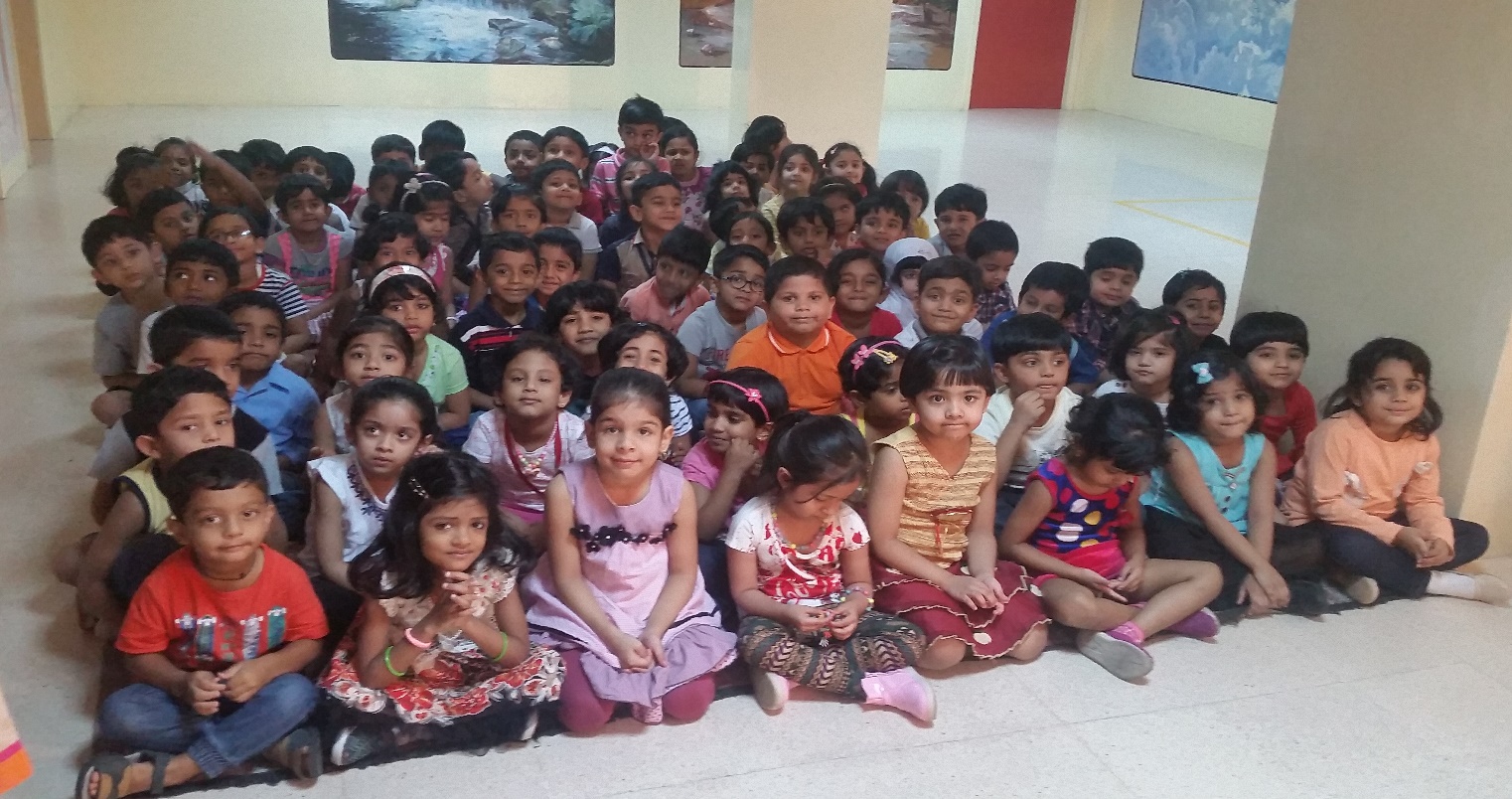 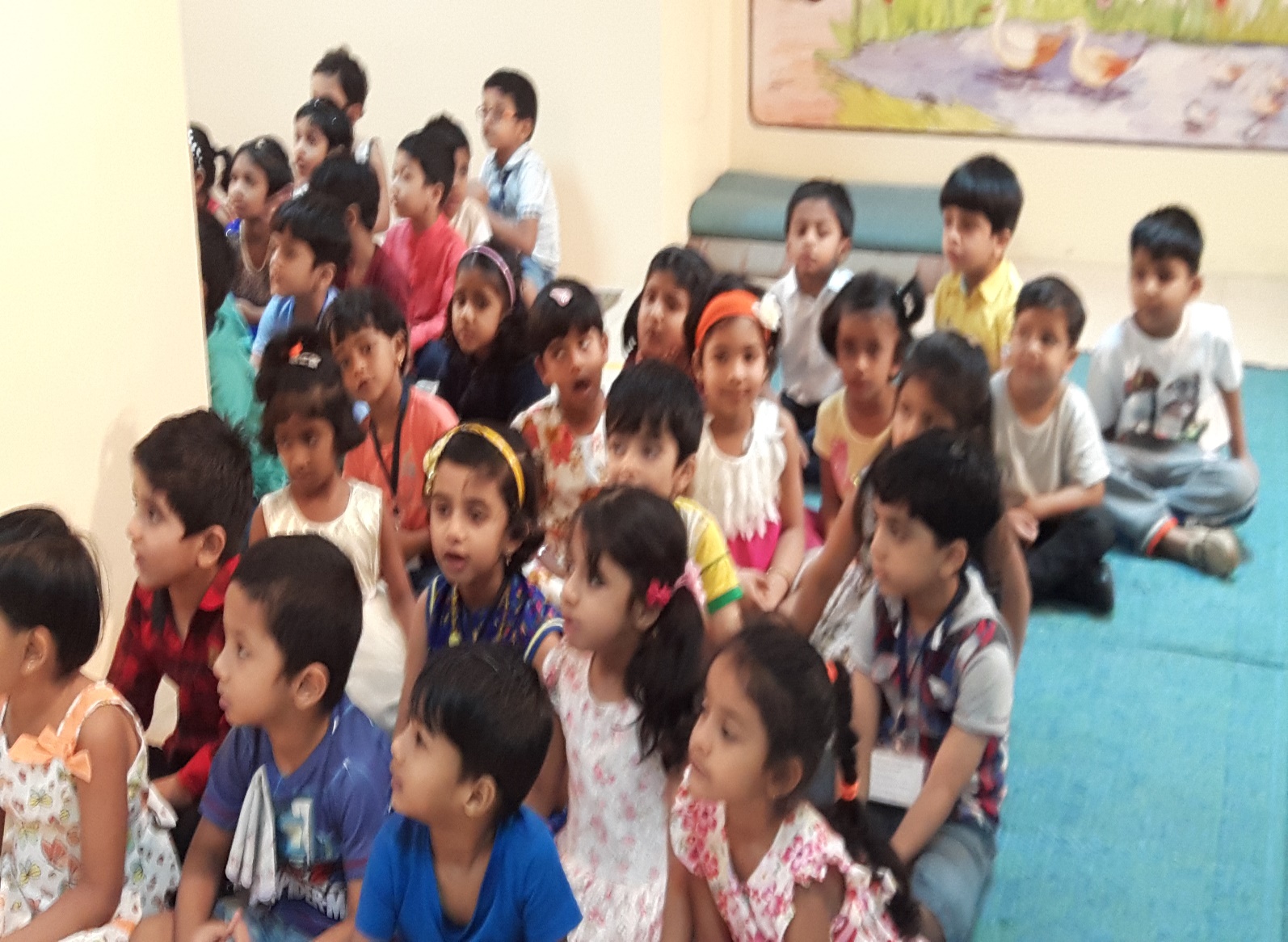 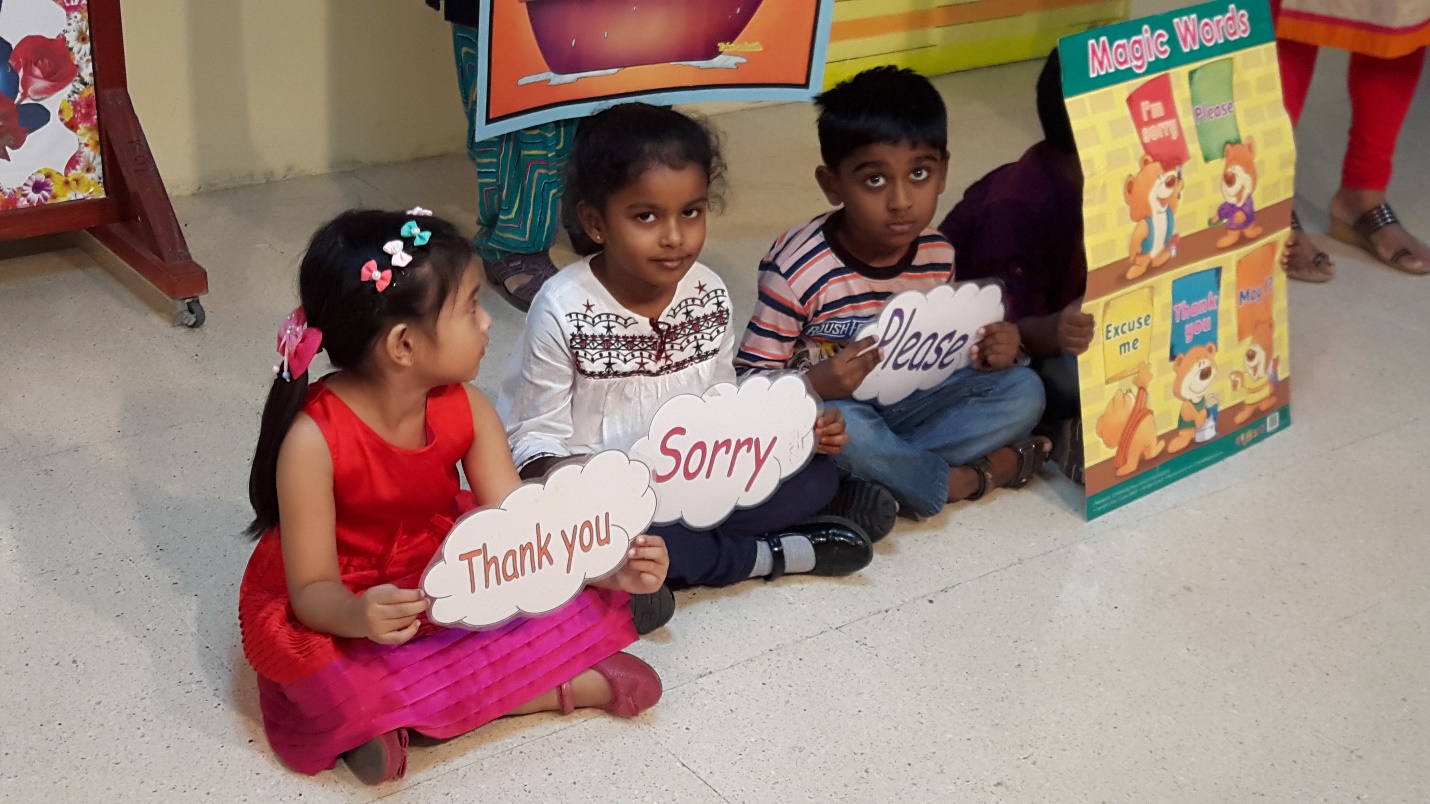 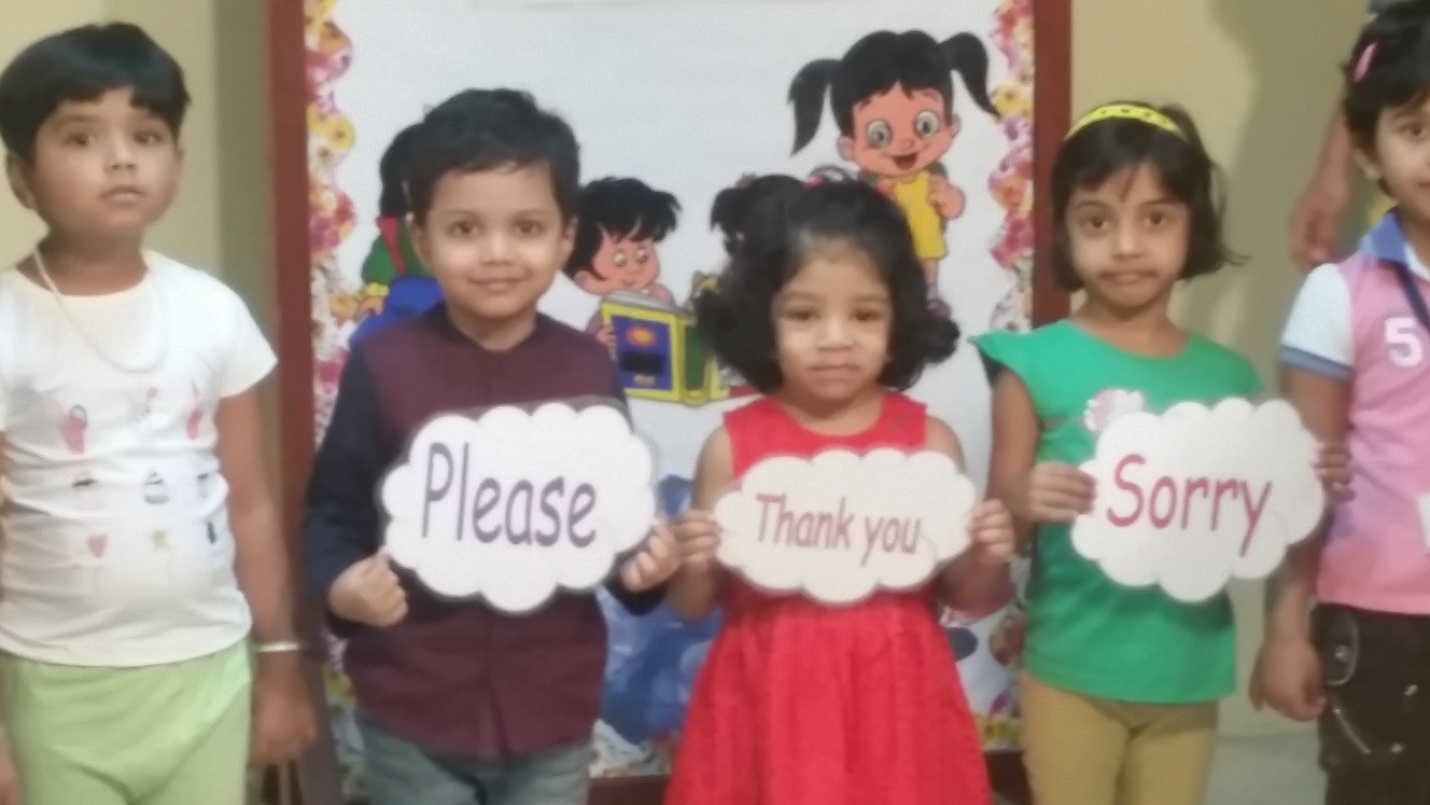 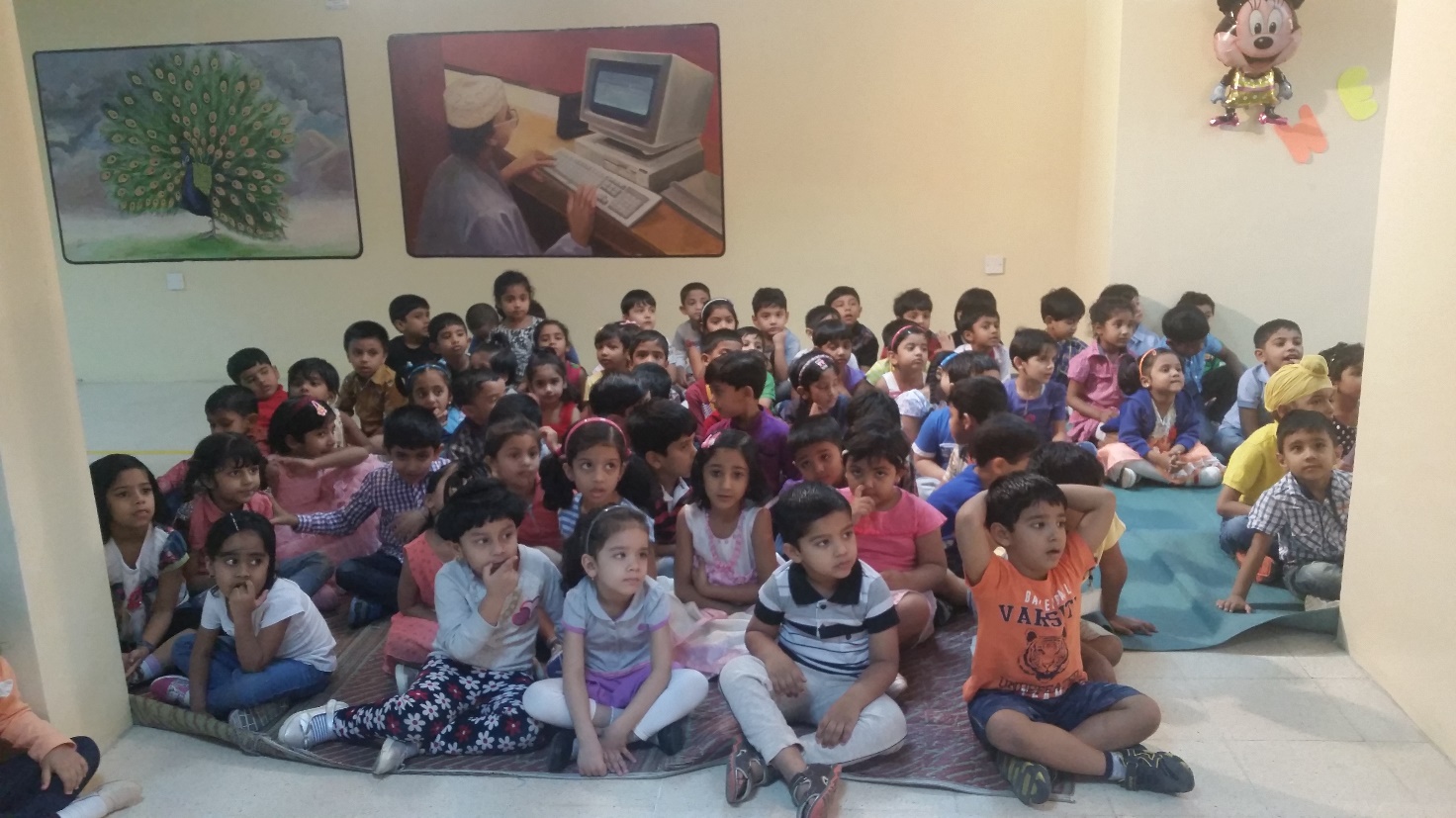 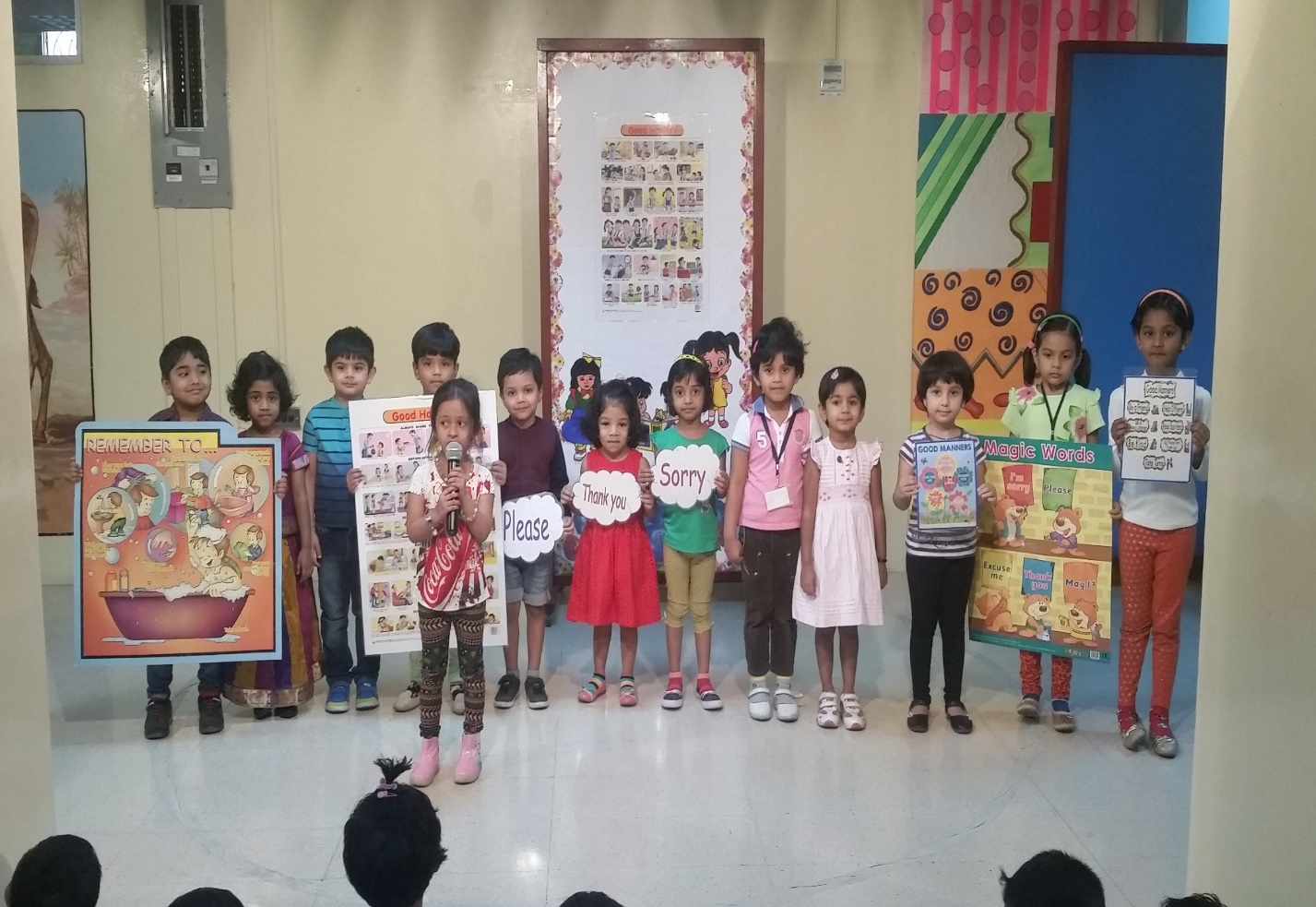 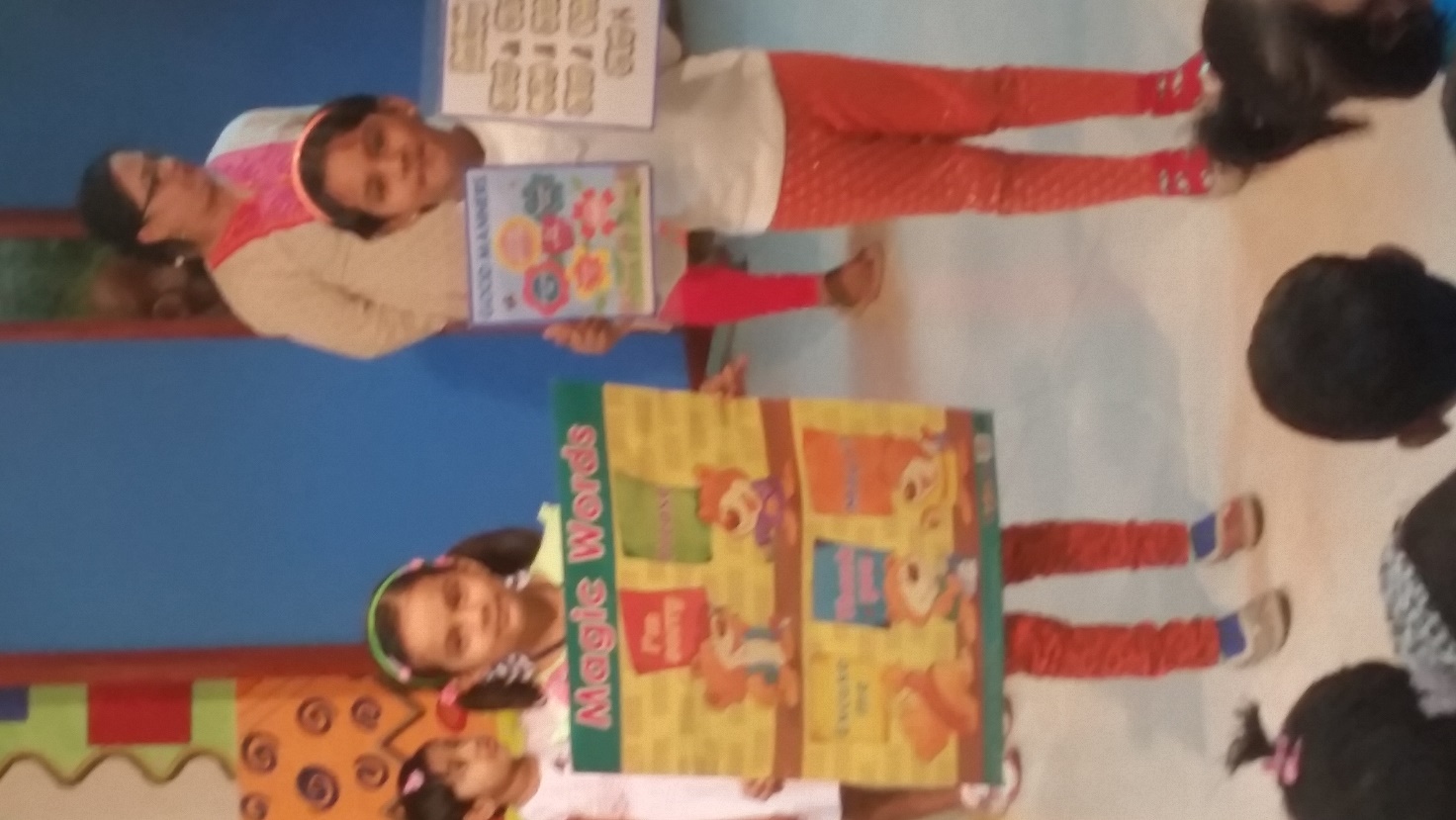 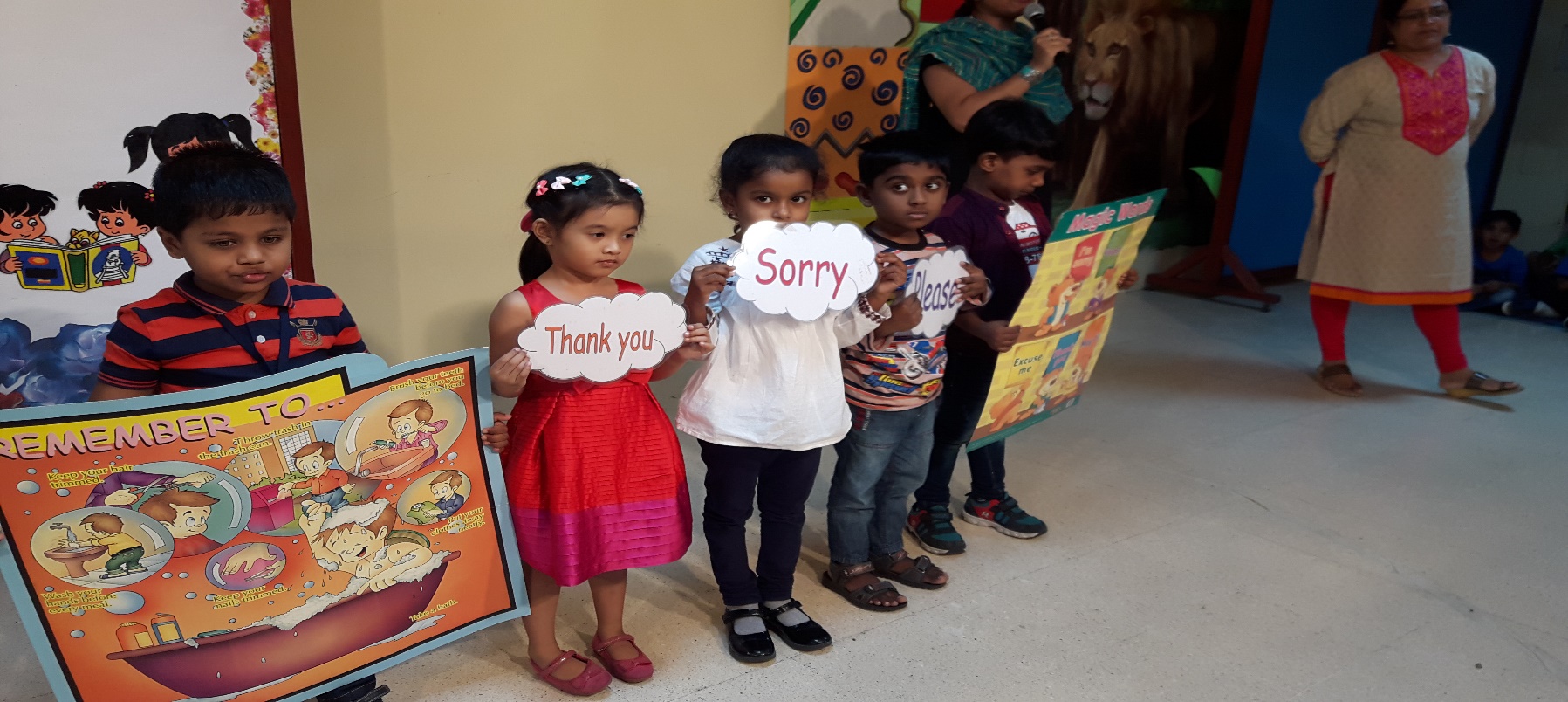 